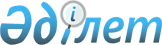 "Мемлекеттік статистика мәселелері жөнінде кеңес құру туралы" Қазақстан Республикасы Үкіметінің 2008 жылғы 16 мамырдағы № 459 қаулысына өзгеріс енгізу туралы
					
			Күшін жойған
			
			
		
					Қазақстан Республикасы Үкіметінің 2012 жылғы 22 ақпандағы № 252 қаулысы. Күші жойылды - Қазақстан Республикасы Үкіметінің 2014 жылғы 9 сәуірдегі № 329 қаулысымен

      Ескерту. Күші жойылды - ҚР Үкіметінің 09.04.2014 N 329 қаулысымен.      Қазақстан Республикасының Үкіметі ҚАУЛЫ ЕТЕДІ:



      1. "Мемлекеттік статистика мәселелері жөнінде кеңес құру туралы" Қазақстан Республикасы Үкіметінің 2008 жылғы 16 мамырдағы № 459 қаулысына (Қазақстан Республикасының ПҮАЖ-ы, 2008 ж., № 24, 245-құжат) мынадай өзгеріс енгізілсін:



      көрсетілген қаулыға қосымша осы қаулының қосымшасына сәйкес жаңа редакцияда жазылсын.



      2. Осы қаулы қол қойылған күнінен бастап қолданысқа енгізіледі.      Қазақстан Республикасының

      Премьер-Министрі                          К. Мәсімов

Қазақстан Республикасы  

Үкіметінің        

2012 жылғы 22 ақпандағы 

№ 252 қаулысына     

қосымша          

Қазақстан Республикасы  

Үкіметінің       

2008 жылғы 16 мамырдағы  

№ 459 қаулысына     

қосымша          

Мемлекеттік статистика мәселелері жөніндегі кеңестің құрамыМәсімов                     - Қазақстан Республикасының

Кәрім Қажымқанұлы             Премьер-Министрі, төрағаСмайылов                    - Қазақстан Республикасы Статистика

Әлихан Асханұлы               агенттігінің төрағасы, төрағаның

                              орынбасарыОрынханов                   - Қазақстан Республикасы Статистика

Қайрат Кәкімұлы               агенттігі Стратегиялық даму

                              департаментінің директоры, хатшыӘбдіқалықова                - Қазақстан Республикасының Еңбек және

Гүлшара Наушақызы             халықты әлеуметтік қорғау министріБәйменов                    - Қазақстан Республикасы Мемлекеттік

Әлихан Мұхамедияұлы           қызмет істері агенттігінің төрағасы

                              (келісім бойынша)Жақсыбеков                  - Қазақстан Республикасының Қорғаныс

Әділбек Рыскелдіұлы           министріЕрмегияев                   - Қазақстан Республикасы Спорт және дене

Талғат Амангелдіұлы           шынықтыру істері агенттігінің төрағасыЖәмішев                     - Қазақстан Республикасының Қаржы 

Болат Бидахметұлы             министріЖұмағалиев Асқар            - Қазақстан Республикасының Көлік және

Қуанышұлы                     коммуникация министріЖұмағұлов                   - Қазақстан Республикасының Білім және

Бақытжан Тұрсынұлы            ғылым министріИмашев                      - Қазақстан Республикасының Әділет

Берік Мәжитұлы                министріИсекешев                    - Қазақстан Республикасының Индустрия

Әсет Өрентайұлы               және жаңа технологиялар министріҚайырбекова                 - Қазақстан Республикасының Денсаулық

Салидат Зекенқызы             сақтау министріҚаппаров                    - Қазақстан Республикасының Қоршаған

Нұрлан Жамбылұлы              ортаны қорғау министріҚасымов                     - Қазақстан Республикасының Ішкі істер

Қалмұханбет Нұрмұханбетұлы    министріМамытбеков                  - Қазақстан Республикасының Ауыл

Асылжан Сарыбайұлы            шаруашылығы министріМарченко                    - Қазақстан Республикасы Ұлттық Банкінің

Григорий Александрович        Төрағасы (келісім бойынша)Мыңбаев                     - Қазақстан Республикасының Мұнай және

Сауат Мұхаметбайұлы           газ министріМыңбай                      - Қазақстан Республикасының Мәдениет және

Дархан Қамзабекұлы            ақпарат министріОспанов                     - Қазақстан Республикасы Табиғи

Марат Мағауияұлы              монополияларды реттеу агенттігінің

                              төрағасыОтаров                      - Қазақстан Республикасы Жер ресурстарын

Қадырхан Махмұтұлы            басқару агенттігінің төрағасыСағынтаев                   - Қазақстан Республикасының Экономикалық

Бақытжан Әбдірұлы             даму және сауда министрі
					© 2012. Қазақстан Республикасы Әділет министрлігінің «Қазақстан Республикасының Заңнама және құқықтық ақпарат институты» ШЖҚ РМК
				